Termo de Consentimento Livre e EsclarecidoSeu animal está sendo convidado(a) para participar de uma pesquisa. Você como responsável pelo animal, após ser esclarecido (a) sobre as informações a seguir, no caso de aceitar fazer parte do estudo, assine ao final deste documento, que está em duas vias. Uma delas é sua e a outra é do professor responsável. Em caso de recusa você não será penalizado de forma alguma.  Título da Pesquisa:      Nome do (a) Pesquisador (a) Responsável:      Natureza da pesquisa: o Sr. (sra.) está sendo convidada (o) a autorizar a participação de seu(s) animal(is) nesta pesquisa que tem como finalidade Explicação rápida dos objetivos propostos, em linguagem acessível ao proprietário.Envolvimento na pesquisa: ao participar deste estudo o Sr. (Sra.) permitirá que o (a) pesquisador (a) Explicar os procedimentos que serão realizados no animal. O Sr. (Sra.) tem liberdade de se recusar a participar e ainda se recusar a continuar participando em qualquer fase da pesquisa, sem qualquer prejuízo para o seu animal. Sobre os dados necessários: Se houver, especificar os dados que serão coletados, o modelo do questionário deverá ser apresentado em anexo ao protocolo.Riscos e desconforto: a participação nesta pesquisa não traz complicações legais. Especificar aqui possíveis riscos e desconfortos gerados durante a pesquisa ou depois, como consequência dela, e procedimentos para saná-los. Os procedimentos adotados nesta pesquisa obedecem aos Princípios Éticos na Experimentação Animal segundo o Conselho Nacional no Controle de Experimentação Animal (CONCEA), Lei Federal 11794, de 08 de outubro de 2008 e à Lei Estadual 11977, de 25 de agosto de 2008. Confidencialidade: todas as informações coletadas neste estudo são estritamente confidenciais. Somente os pesquisadores terão conhecimento dos dados.Benefícios: esperamos que este estudo traga informações importantes sobre Definição de resultados esperados, de forma que o conhecimento que será construído a partir desta pesquisa possa Especificar quais as contribuições essa pesquisa trará; o pesquisador se compromete a divulgar os resultados obtidos. Pagamento: o Sr. (Sra.) não terá nenhum tipo de despesa para participar desta pesquisa, bem como nada será pago por sua participação Explicar claramente quais custos ficarão por conta da pesquisa e quais ficarão a cargo do proprietário, gerados por procedimentos de rotina não inclusos na pesquisa, se for o caso.Após estes esclarecimentos, solicitamos o seu consentimento de forma livre para participar desta pesquisa. Portanto preencha, por favor, os itens que se seguem:Modelo de Consentimento da participação do Animal por seu Responsável LegalEu,      , RG:      CPF:     , abaixo assinado, responsável pelo(s) animal(is), que atende pelo nome(s) de:      ,espécie       ,raça      , sexo:  Macho e/ou  fêmea, pelagem:     , idade(s):      permito que o mesmo participe do estudo      , como parte integrante do experimento      . Fui devidamente informado e esclarecido pelo pesquisador Inserir o nome do pesquisador sobre a pesquisa, os procedimentos nela envolvidos, assim como os possíveis riscos e benefícios decorrentes da participação do animal na pesquisa. Foi-me garantido que posso retirar meu consentimento a qualquer momento, sem que isto leve à qualquer penalidade ou interrupção de meu acompanhamento/ assistência/tratamento.Local e data:     Nome:     Assinatura do responsável: Endereço:      nº      Bairro:     CEP:     , Cidade:      Telefone:      Testemunhas:(Pessoas não ligadas à equipe de pesquisadores, a se manifestarem somente em casos de proprietários analfabetos, semianalfabetos ou portadores de deficiência auditiva ou visual ) Presenciamos a solicitação de consentimento, esclarecimentos sobre a pesquisa e aceite do responsável pelo animal em participar da pesquisa.Nome:     Assinatura: 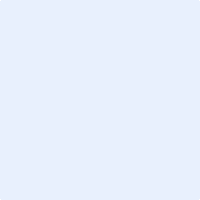 Assinatura do Pesquisador Responsável